AVISOS SEMANAIS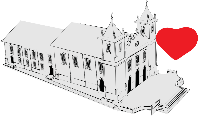 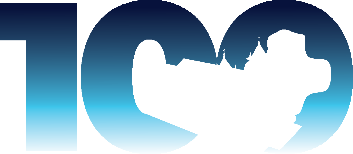 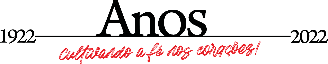 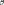 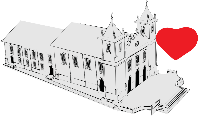 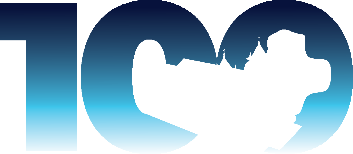 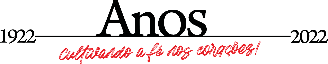 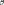 PARÓQUIA SÃO VICENTE FÉRRER Dia 11/04 a 18/04/221- DOMINGO DE RAMOS – (GESTO CONCRETO) (DAR ESTE AVISO ANTES DO OFERTÓRIO)Hoje estamos fazendo a Coleta da Fraternidade. Esta nossa oferta tem um caráter de conversão quaresmal, condição para que advenha um novo tempo marcado pelo amor e pela valorização da vida. Sejamos generosos. 02 - PROGRAMAÇÃO SEMANA SANTASegunda-feira Santa - 11/0407h00 – Missa na Matriz 14h00 às 17h00 - Confissões - Expediente Paroquial19h00 - Matriz20h00 - Pregação e procissão de Nosso Senhor dos Passos para a Comunidade do Rosário.Terça-feira Santa - 12/0407h00 – Missa na Matriz08h30 às 11h00 e das 14h00 às 17h00 - Confissões - Expediente Paroquial19h00 – Missa na Matriz20h00 - Pregação e carreata de Nossa Senhora das Dores para a Comunidade Nossa Senhora do Silêncio.Quarta-feira Santa - 13/0407h00 – Missa na Matriz08h30 às 11h00 e das 14h00 às 17h00 - Confissões - Expediente Paroquial19h00 – Missa na Matriz, no Rosário e Nossa Senhora do Silêncio, e logo após, carreata e procissão com as imagens para o sermão do Encontro no Adro da Matriz.Quinta-feira Santa - 14/0408h30 às 11h00 e das 14h00 às 17h00 -  Confissões - Salão ParoquialCELEBRAÇÃO DA INSTITUIÇÃO DA EUCARISTIA, LAVA-PÉS E MANDAMENTO DO AMOR:18:00 - Comunidade Santo Antônio 19h00 - São Sebastião (Fazenda Velha) e Nossa Senhora Aparecida (Baiões) 20h00 - Rosário, Santa Luzia e na Igreja Matriz. Após Vigília Eucarística.Sexta-feira Santa - 15/0400h00 - Caminhada Penitencial dos Jovens saindo da Igreja Matriz até a Capela de Santa Rita08h30 e às 10h00 – Celebração Comunitária da Penitência, no Vicentão.07h30, 09h00 e 10h30, Via Sacra na Igreja Matriz.15H00- SOLENE AÇÃO LITÚRGICA EM TODAS AS COMUNIDADES 19h30 - Sermão, Descimento da Cruz e Procissão do Senhor Morto. Encerrando com o beijamento do Senhor Morto.Sábado Santo - 16/0407h00 - Ofício das TrevasCELEBRAÇÃO SOLENE DA VIGILIA PASCAL17h00 - Comunidade Santo Antônio20h00 -Matriz, Santo Expedito, Santa Luzia, Rosário e Imaculada ConceiçãoDomingo de Páscoa - 17/0406h30 – Procissão com Cristo Ressuscitado percorrendo o entorno da Matriz, e logo em seguida, Missa da Ressurreição na Matriz.08h00 - Com. de Teodoros08h00 - Com. Raiz09h30 – Matriz10h00 - Com. de Serrinha10h00 - Com. de Baiões10h00 - Com. S. Sebastião – Faz. Velha10h00 - Nossa Senhora do Silêncio15h00 - Casa Divina Misericórdia16h00 - Matriz17h00 - Com. Rosário18h00 - Matriz19h30 - Matriz 19h30 - Com. Santo ExpeditoATENÇÃO: TODAS AS PROCISSÕES SERÃO TRANSMITIDAS PELA RÁDIO COR E RÁDIO LÍDER.Segunda-feira - 18/0407h00 – Missa na Matriz 19h00 – Missa na Matriz e, logo após, procissão de N. Sra. das Vitórias para a                    Praça da Matriz.03 - VIA SACRA ONLINE COMUNIDADE ROSÁRIO:Via Sacra ao vivo da comunidade do Rosário, na Sexta- feira Santa dia 15 de abril às 08h00, no Colégio Santa Teresinha. Será transmitida pelo Facebook da comunidade, acompanhem!04 - CELEBRAÇÃO DA PÁSCOA EM FAMÍLIA Estamos propondo que todas as famílias façam uma celebração em casa, no dia de Páscoa. Antes da refeição, se reúnam ao redor da mesa para esta pequena celebração pascal. Para tanto, todos poderão levar para casa a Celebração que preparamos com muito carinho. Também, poderão adquirir, junto aos coordenadores de comunidade ou na Secretaria, um pequeno Círio Pascal que será aceso nesta celebração.Que esta Páscoa seja um marco em nossas famílias e em nossa vida!  